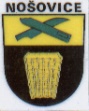 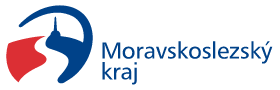 Dotační program na podporu zdravého stárnutí v MSK na rok 2021Projekt Aktivní a zdravé stárnutí v Nošovicích II.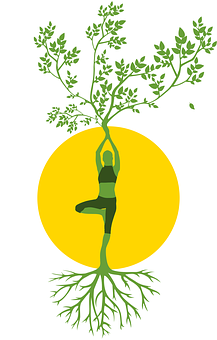 SENIOR CVIČENÍ S VLASTOU10 lekcí pro ženy i mužezačínáme v úterý 5. 10. 202116.00 – 17.30 hod. tělocvična základní školy v NošovicíchRozvrh cvičení (každá lekce bude obsahovat I. i II. část):I. část lekce cvičení zaměřené pro seniorypáteř, břišní svaly, základy kalanetiky, cvičení na podložce, cvičení s pomůckamiII. část lekce zdravotní a společenská výuka odborného lektoraakupresurní body těla, péče o chodidla, dýchání jako základ zdraví, pozitivní přístup k životu, vícegenerační a partnerské vztahy, základy asertivního jednání, stravování ve vyšším věku, základy trénování paměti 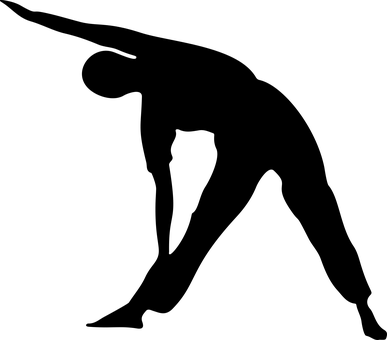 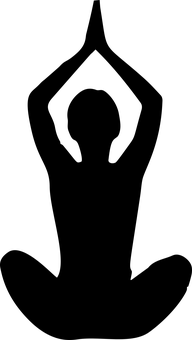 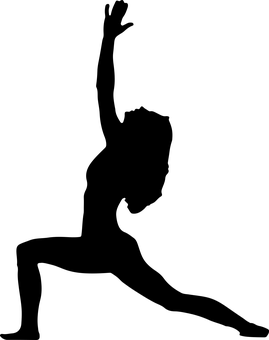 